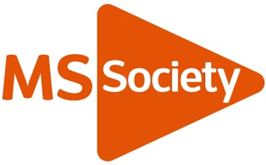 Headline [make it catchy][Day Month] 2016The latest news and developments in multiple sclerosis (MS) will be highlighted to local people affected by the condition [this/next] week when the [name] group of the MS Society plays host to a special guest.Anyone whose life is affected by MS is invited to a talk by [name i.e. John Burns] [role i.e. MS Nurse] in [area i.e. Luton and Dunstable], to find out more about the latest treatments for symptoms and the services on offer across the region.The [role i.e. MS Nurse] will be joined by [include brief details here of any other speakers].The event, to be held on [date: day, date and month] at [venue] in [village/ town/city] is part of a range of activities planned by the group to support local people with multiple sclerosis. MS affects more than 100,000 people in the UK and symptoms typically appear in people in their 20s and 30s. MS attacks the nervous system, causing a range of unpredictable symptoms, including problems with balance and mobility, fatigue, cognitive issues and pain.  [Full name], group volunteer and the organiser of this event [amend accordingly], said: “People with MS need access to the right information so they can make informed choices about their care. This information event is also a great way of meeting other people affected by MS from the local community.  You don’t need to be an MS Society member to attend - everyone affected by MS is welcome.”Volunteers from the [name] group of the MS Society will also be available to answer questions about the support they provide.Attendance is free but places must be booked in advance. To book your place or for more information call [name] on [telephone number].ENDSFor media enquiries please contact [name] on [telephone number].Notes to Editors:About multiple sclerosisMS affects more than 100,000 of us in the UKMS symptoms typically appear when people are in their 20s or 30sMS attacks the nervous system. Symptoms include sight loss, pain, fatigue, incontinence and disabilityMS is unpredictable - one day you can be fine, the next you might lose your sight or be unable to move  About the MS SocietyThe MS Society is here for people with MSWe have a free helpline - 0808 800 8000 and information can be found on our website www.mssociety.org.ukWe’re funding research to stop MS, and working to find more and better treatments for everyoneWith your help we’ll stop MS